Étaient présents :Les membres du conseil d’administration : Sandrine DE PINA, Elodie MARTIN, Caroline DO, Caroline BAZIZ, Céline LOONIS, Nassima SLIFI, Estelle GUERREIRO, Amandine LOUKAS, Jérôme FLORKO, Pauline PERRET, membres reconduits et les nouveaux élus, Alain CALIFE, Virginie LEDEUR, Kenny VAN LOOVEREN, Amandine SIMOESAbsents excusés : Amandine LOUKAS et Stéphanie TEXIER-LE GALQUORUM
Aux termes de l’article 7 des statuts, la présence d’un tiers des membres du conseil d’administration est nécessaire pour la validité des délibérations. Le conseil d’administration est composé de 15 membres. Le quorum est fixe à 5 membres.
Le quorum est atteint et le conseil d’administration peut valablement délibérer.ORDRE DU JOURVote du bureauÉlaboration du planning annuel-répartition des commissionsPoint photographe- photo individuelChocolat de Noël Cadeaux des maternellesAutres pointsVOTE DU BUREAUTour de table pour que chaque membre puisse se présenter.Elodie MARTIN présente rapidement les membres reconduits puis explique le rôle de chaque membre au sein du CA et les missions des membres du bureau.Les membres du CA sont élus pour 3 ans mais le bureau est voté chaque année.ELECTION BUREAU 2020-2021- PRESIDENT: Elodie MARTIN- VICE PRESIDENT: Estelle GUERREIRO – Amandine SIMOES- SECRETAIRE: Céline LOONIS- VICE SECRETAIRE: Nassima SLIFI-  TRESORIER: Sandrine DE PINA- VICE TRESORIER: Caroline BAZIZChaque membre ayant proposé sa candidature au poste défini est élu à l’unanimité.ELABORATION DU PLANNING ANNUEL- REPARTITION DES COMMISSIONsLe calendrier des animations de l’Apel s’ajuste au calendrier de l’école distribué au début de l’année. Les opérations caritatives seront à définir lors du prochains CA. Les commissions sont énumérées une à une et la répartition de chaque membre affilié à définir lors du prochain CA.Elodie MARTIN précise qu’elle a commencé la commission portrait individuel et se propose de la continuer. POINT PHOTOGRAPHE : PORTRAIT INDIVIDUELElodie MARTIN fait un point sur les photos individuelles prises par le photographe le 8 septembre et se propose de continuer à gérer cette commission.240 portraits individuels + 63 FRATRIES Le contenu et le prix de la pochette à 14€ comme les années précédentes, ont été votés par le CA de l’an dernier vu la date retenue.La distribution se fera à la rentrée des vacances de la Toussaint en Novembre.CHOCOLATS Nous avons décidé d’ouvrir les commandes et distribuer les catalogues de chocolat avant les vacances de la toussaint.Catalogues distribués avant les vacances de la toussaintBoutique en ligne Clôture de la vente 9 Novembre 2020Distribution si possible le 21 Novembre 2020 lors de l’éventuel marché de Noel CADEAUX DE NOEL DES CLASSES DE MATERNELLESLes membres du conseil ont voté à l’unanimité pour un budget de 12€ par enfant au lieu de 11€ l’an dernier. Il est précisé que l’on s’adaptera avec les maitresses selon les cadeaux retenus d’ici le mois de novembre. Comme l’explique Mme Clusaz, une maitresse peut trouver le super cadeau adapté au programme et à l’âge des enfants à 8€ et une autre à 13€.AUTRES POINTS Annonce du thème de la kermesse 2021 : LE CINEMA. Thème choisi pour 2020 reporté suite à la COVID 19.Le reste des commissions sera abordé lors du prochain CA.Pas de question.La séance est levée à 12:20.Prochain CA : Nous fixerons la date du prochain Conseil d’administration ultérieurement A Herblay-sur-Seine, le samedi 3 octobre 2020Elodie MARTIN							Céline LOONISPrésidente APEL SJA							Secrétaire Apel SJA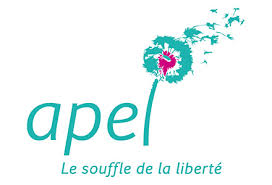 Apel Ecole Sainte Jeanne d’Arc d’Herblay-sur-SeineConseil d’AdministrationDu samedi 03 octobre 2020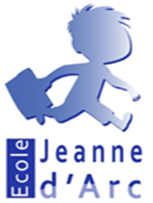 COMMISSIONSDATE ET MEMBRESPhoto portrait individuel8-sept par ElodieRDV des maitressesA DEFINIRChocolats 
Marché de Noel21 NovembreBougies Secours Catholique4 DécembreSapin de Noel2 DécembreOpération caritativeA DEFINIRCadeaux Noel maitresses aux maternelles14 OU 15 DécembreGalette des Rois9 JanvierFête du Printemps20 Mars Photo de ClasseA DEFINIRFestival du LivreUne semaine en Avril Kermesse26-juin par TOUSSite InternetMAJ après chaque CA et COM 